Copy and paste rows above as neededCopy and paste rows above as needed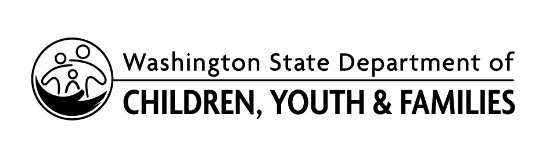 LICENSING DIVISION (LD)Foster Home ReassessmentLICENSING DIVISION (LD)Foster Home ReassessmentLICENSING DIVISION (LD)Foster Home Reassessment  Renewal	  Change of Circumstance  Renewal	  Change of Circumstance  Renewal	  Change of Circumstance  Renewal	  Change of CircumstanceCOMPLETED BYCOMPLETED BYCOMPLETED BYDATENAME ON LICENSENAME ON LICENSENAME ON LICENSENAME ON LICENSECURRENT ADDRESS	CITY	STATE	ZIP CODECURRENT ADDRESS	CITY	STATE	ZIP CODECURRENT ADDRESS	CITY	STATE	ZIP CODECURRENT ADDRESS	CITY	STATE	ZIP CODEMAILING ADDRESS (IF DIFFERENT)	CITY	STATE	ZIP CODEMAILING ADDRESS (IF DIFFERENT)	CITY	STATE	ZIP CODEMAILING ADDRESS (IF DIFFERENT)	CITY	STATE	ZIP CODEMAILING ADDRESS (IF DIFFERENT)	CITY	STATE	ZIP CODEDATE CURRENT LICENSE EXPIRESCAPACITYAGEAGELength of time foster parent(s) has been licensed:       Length of time foster parent(s) has been licensed:       Length of time foster parent(s) has been licensed:       Length of time foster parent(s) has been licensed:       	YES	NO1.	Is the foster parent(s) planning on adopting an identified child within the next twelve months?		 
If applicable, has an Assessment Supervisor/Regional Licensor been notified?			YES	NO1.	Is the foster parent(s) planning on adopting an identified child within the next twelve months?		 
If applicable, has an Assessment Supervisor/Regional Licensor been notified?			YES	NO1.	Is the foster parent(s) planning on adopting an identified child within the next twelve months?		 
If applicable, has an Assessment Supervisor/Regional Licensor been notified?			YES	NO1.	Is the foster parent(s) planning on adopting an identified child within the next twelve months?		 
If applicable, has an Assessment Supervisor/Regional Licensor been notified?			YES	NO2.	Have there been any changes in:	a.	Family composition				If yes, provide details:		YES	NO2.	Have there been any changes in:	a.	Family composition				If yes, provide details:		YES	NO2.	Have there been any changes in:	a.	Family composition				If yes, provide details:		YES	NO2.	Have there been any changes in:	a.	Family composition				If yes, provide details:	b.	Health of any family member			If yes, provide details:c.	Mental health of any family member			If yes, provide details:d.	Family income				If yes, provide details:e.	Physical structure of the home			If yes, provide details:f.	Marital / partner status			If yes, provide details:	YES	NO	  3.	Has anyone on the property had problems with drugs and/or alcohol during the last licensing
	period? 				If yes, provide details:	YES	NO	 4.	Has anyone on the property been arrested during the last licensing period? 				If yes, provide details:	YES	NO	5.	Did the foster parent(s) have any LD/CPS intakes in the last licensing period? 				If yes, fill in chart below:Date:Intake #Related AllegationOutcomeRelated WAC #110-148-     OutcomeComment:      	YES	NO	6.	Did the foster parent(s) have any LD/Non-CPS intakes in the last licensing period? 				(Do not include screened out intakes) If yes, fill in chart below:Date:Intake #Related WAC #110-148-     OutcomeComment:      7.  Describe any Administrative Approvals, Waivers, or Non-Safety Exemptions during the last licensing period: 8.  Describe the home, including the number of bedrooms, designated beds for placements, sleeping arrangements, and play area(s):9.  Describe any hazards on the property and how they are mitigated, including supervision plans:10. Describe any household pets:11. Describe child care plan for child(ren) in placement (even if there has been no change):	YES	NO	12. Has the foster parent(s) completed the mandatory 24 hours of training hours?			How many training hours are carried over to the next licensing period?       How many training hours are still needed to be completed?       	YES	NO	An individual in-service training plan has been created with the foster parent(s) for the next licensing period 			13. Describe how the foster parent(s) disciplines children in the home: 14. Describe how the foster parent(s) has/will support a child’s religion/spirituality and cultural needs. Please include how they support a child and/or youth’s sexual orientation, gender identity, gender expression (SOGIE), and those who identify as LGBTQIA+: 15. Describe how the foster parent(s) develops and maintains connections with a child’s birth and/or legal family:16. Describe the foster parent’s(s’) experience, including the impact on the family and challenges with any of the children in the home: 17. What suggestions does the foster parent(s) have for program improvement?18. Foster parent’s(s’) description of their strengths, limitations, and any assistance desired or needed: 19. Describe the preferred number and age range of children the foster parent(s) would like to provide care for:20. Caseworker Comments: Caseworker Name:      	Role:      Comment:      Caseworker Name:      	Role:      Comment:      Caseworker Name:      	Role:      Comment:      Caseworker Name:      	Role:      Comment:      21. Licensor’s evaluation (e.g. strengths, limitations) of the family and recommendation for future licensing:Recommendation to LicenseRecommendation to LicenseRecommendation to LicenseRecommendation to LicenseThe applicant(s) and the home meet or exceed the minimum licensing requirements (WAC 110-148) for licensure as a Family Foster Home.I recommend licensing for:      (Child/Children) ages        through       For the period of:        to and including       The applicant(s) and the home meet or exceed the minimum licensing requirements (WAC 110-148) for licensure as a Family Foster Home.I recommend licensing for:      (Child/Children) ages        through       For the period of:        to and including       The applicant(s) and the home meet or exceed the minimum licensing requirements (WAC 110-148) for licensure as a Family Foster Home.I recommend licensing for:      (Child/Children) ages        through       For the period of:        to and including       The applicant(s) and the home meet or exceed the minimum licensing requirements (WAC 110-148) for licensure as a Family Foster Home.I recommend licensing for:      (Child/Children) ages        through       For the period of:        to and including       SignaturesSignaturesSignaturesSignaturesLD/CPA STAFF NAMELD/CPA STAFF NAMELD/CPA SUPERVISOR NAMELD/CPA SUPERVISOR NAMELD/CPA STAFF SIGNATUREDATELD/CPA SUPERVISOR SIGNATUREDATE